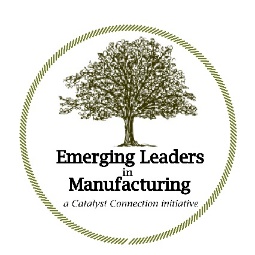 The Catalyst Connection Emerging Leaders in Manufacturing (ELM) Program Cohort 11Year One Curriculum - 2-day Kick-off Meeting – Thursday & Friday, February 9 & 10, 2023 Continuing seven half-days 8:30 a.m. – 1:30 p.m. on Thursday’sThursday, March 9, 2023Thursday, April 13, 2023Thursday, May  11, 2023Thursday, June 8, 2023Summer breakThursday, September 14, 2023Wednesday, October 18, 2023 (note a Wednesday on this date)Thursday, November 16, 2023March Workshop – Thursday, March 9, 2023 — Strategy (Peter Drucker)April Workshop – Thursday, April 13, 2023 - Leadership (Jim Kouzes and Barry Posner) + introduce the summer project (PLDP)May Workshop – Thursday, May 11, 2023 — Talent (Bill Conaty and Ram Charan)June Workshop – Thursday, June 8, 2023 — Organizational Culture (Patrick Lencioni) + finalize each participant’s PLDPSummer semester – With the mentors support, ELM participants will design and initiate implementation of a Personal Leadership Development Plan (PLDP), based on the skills, competencies, tools and approaches presented in the first phase of the ELM program.September Workshop - Thursday, September 14, 2023 — review participants’ PLDPsOctober Workshop - Wednesday, October 18, 2023 — Hiring and Performance Management (Laszlo Bock)November Workshop – Thursday, November 16, 2023 — Execution Discipline (John Doerr) + 360 Review and preparation for Year 2